Higher Degree by Research
HDR51 - Request to Change Enrolment Status 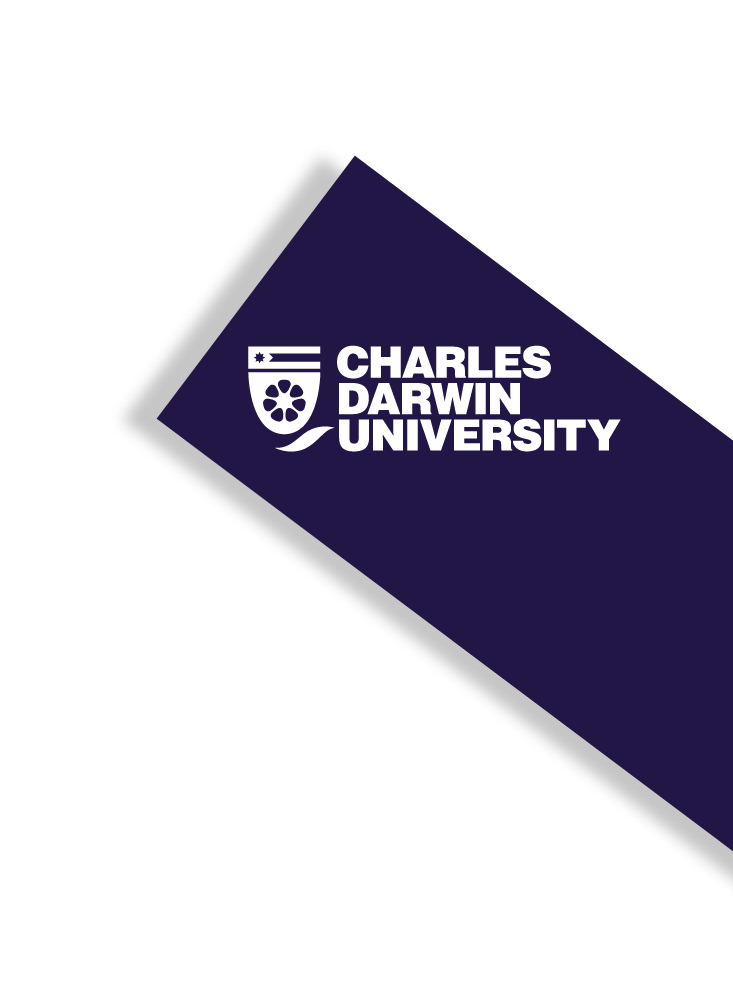 For Research Degree Candidates	
Please tick the relevant request:
I am currently receiving the following scholarship:
Reason for requesting change of status:Signatures:For change of status for Scholarship recipients, please forward to Office of Research & Innovation for Pro Vice-Chancellor Research and Research Training (PVCR&RT) approval.Student NumberCourseCandidate’s Family NameGiven NameCurrent Principal SupervisorCollegeI have previously been enrolled full-time and wish to change my enrolment status to part-timeI have previously been enrolled part-time and wish to change my enrolment status to full-timeDomestic RTP Stipend ScholarshipInternational RTP Stipend ScholarshipOther, please provide name of Scholarship: Date for change to be effective (DD/MM/YYYY):Date for change to be effective (DD/MM/YYYY):CandidateSigned:Date:Principal SupervisorSigned:Date:College DeanSigned:Date: